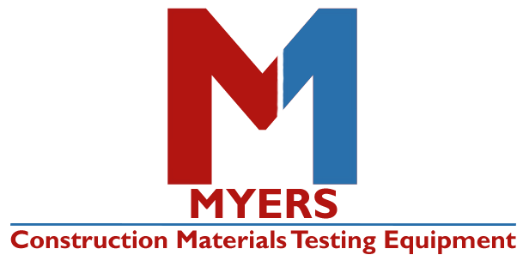 Air Meter Refurbish FormPlease enclose one form per meterPLEASE SELECT FROM THE FOLLOWING OPTIONS:(Check all that apply)FILL OUT ENTIRE FORM BELOWCOMMENTS (Let us know if there are any specific issues with the meter):____________________________________________________________________________________________________________________________________________________________________________________________________________________________________________Important Shipping InformationPlease ship just your meter only (bucket & assembly) packed in either its case or a boxMake sure the lid of your meter matches the bucket – they should be made by the same manufacturer.  If they don’t match, it can cause air leaks when calibrating and using.  If you are unsure if they match, please call or email us to confirm 888.293.2121 or sales@myerstest.comWe recommend taking the gauges off and packing with extra care to prevent damagePlease consider shipping your meters GROUND.  All New England States, parts of NY and NJ are 1 day points to us.  Most other states are 2-3 day points.  It will save you in freight charges by shipping ground.Ship to Address:Myers Associates, Inc.21 Washington AveScarborough, ME 04074**Note: Prices above DO NOT include shipping costs**CLEAN & CALIBRATE ($119.95 PLUS PARTS)CALIBRATE ONLY ($50.00)VOLUME OF BUCKET VERIFICATION (+$20.00)Company:Name:Address:City:State:Zip Code:Email:Phone:SERIAL NUMBER OF METER: